Application for Registration as a Beekeeper Livestock Disease Control Act 1994A person must not keep bees unless he or she is registered as a beekeeper under the Livestock Disease Control Act 1994 (the Act).  Registration is for a two year period. It is a condition of registration that you  comply with the Australian Honey Bee Industry Biosecurity Code of Practice. Failure  to comply with any requirement of the Code may result in the suspension or cancellation of your registration. For enquiries please phone 1800 356 761.Visit bees.agriculture.vic.gov.au to apply online1.	Applicant Details (please print) Surname: 	Given names:	Address:		Postcode:	Phone:	 Mobile:	Email:	I have been registered as a beekeeper in  before and my Former Registration Number is:	2.	Number of hives kept or proposed to be kept (you must answer this question):		3. 	Compliance with the Australian Honey Bee Industry Biosecurity Code of Practice (Please tick box below)    I have read the Australian Honey Bee Industry Biosecurity Code of Practice (Code). I understand that I must comply with the Code and failure to comply with any requirement of the Code may result in the suspension or cancellation of my registration as a beekeeper.4.  If you have disposed of any bee hives (including nucleus colonies) please complete                     ‘Notice of Disposal of Hives’ form on the next page.5.	Prescribed Fee 6.    MethodS of Payment:ON-LINE:	Apply online at bees.agriculture.vic.gov.au. Up to 5 hives is free online. A credit card must be used for 	6 hives or over.CREDIT CARD: 	Post the completed application form with your credit card details to: Bee Registrar, PO Box 2500, Bendigo, Victoria, 3554  OR  email: beekeeper.registration@agriculture.vic.gov.au  Visa           MastercardCard Expiry date:  _____ / _____   Name on card: 	  Amount: $ 	.
Signature: 		Date: _______ / _______ /______The Department of Energy Environment & Climate Action’s ABN is 90 719 052 204  Please Note: these fees are exempt from GST 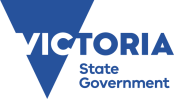      Notice of Disposal of Hives (including nucleus colonies)Livestock Disease Control Act 1994Livestock Disease Control Regulations 2006Regulation 50, Schedule 8You are required to notify the Bee Registrar within seven days if you have disposed of some or all
of your hives by sending this ‘Notice of Disposal of Hives’ form to the Bee Registrar, Agriculture Victoria, PO Box 2500, Bendigo, Victoria 3554 OR email beekeeper.registration@agriculture.vic.gov.au.  For enquiries please telephone 1800 356 761.I, 	(insert full name)of 	(insert address)Registration Number	give notice that I have disposed of 	 hives, formerly my property	(insert number of hives)TO 	(insert full name of new owner)OF 	(insert address of new owner)New Owner’s Registration Number	 Phone Number……………………………………….New Owner’s Email Address ……………………………………………………………………………………………I now own 	hives.                                  (insert number of hives - disposer)Signed 	 Date ……………………………………………	(signature of disposer)If you now have zero hives and would like to be removed from Agriculture Victoria’s bee register database please tick this box Information to Note:Any personal information about you or a third party in your correspondence will be protected under the provisions of the Privacy and Data Protection Act 2014. It will only be used or disclosed to appropriate Ministerial, Statutory Authority, or departmental staff in regard to the purpose for which it was provided, unless required or authorized by law. Enquiries about access to information about you held by the Department should be directed to foi.unit@delwp.vic.gov.au or FOI Unit, Department of Energy, Environment and Climate Action, PO Box 500, East Melbourne, Victoria 8002. The information provided by beekeepers on application forms for Registration as a Beekeeper may be provided to Victorian and local government agencies, and police where it is deemed necessary to identify hive ownership.Number of hivesRegister & Pay On-Line bees.agriculture.vic.gov.auRegister & Pay using this formWhere a person keeps up to 5 hives$0.00$30.00Where a person keeps at least 6 but not more than 50 hives$30.00$30.00Where a person keeps 51 or more hives60 cents per hive60 cents per hiveCard Number:	